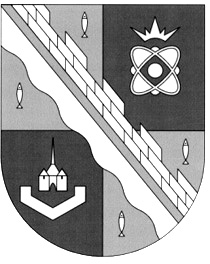 администрация МУНИЦИПАЛЬНОГО ОБРАЗОВАНИЯ                                        СОСНОВОБОРСКИЙ ГОРОДСКОЙ ОКРУГ  ЛЕНИНГРАДСКОЙ ОБЛАСТИпостановлениеот 10/09/2015 № 2267О внесении изменений и дополнений в некоторые муниципальные нормативные правовые акты администрации муниципального образования Сосновоборский  городской округ Ленинградской области	В соответствии с Трудовым кодексом Российской Федерации и в целях совершенствования правового положения по осуществлению администрацией муниципального образования Сосновоборский городской округ Ленинградской области функций и полномочий учредителя муниципальных бюджетных, казенных и автономных  учреждений, а также для повышения ответственности должностных лиц, руководителей отраслевых (функциональных) органов администрации,  в том числе с правами юридического лица, а также руководителей (директоров) муниципальных бюджетных, казенных и автономных  учреждений, администрация Сосновоборского городского округа п о с т а н о в л я е т:1. Внести изменения и дополнения в нижеследующие муниципальные нормативные правовые акты администрации муниципального образования Сосновоборский городской округ Ленинградской области (далее по тексту администрации Сосновоборского городского округа):1.1. Внести в постановление администрации  Сосновоборского городского округа от 14.12.2011 года № 2231 «О порядке осуществления администрацией Сосновоборского городского округа функций и полномочий учредителя муниципального учреждения Сосновоборского городского округа» следующие изменения и дополнения:1.1.1. В приложение № 1 «Положение об осуществлении администрацией Сосновоборского городского округа функций и полномочий учредителя муниципального бюджетного учреждения Сосновоборского городского округа» Постановления  внести следующие изменения и дополнения:- в пункте  7  подпункт 7.23. считать подпунктом 7.24.;- подпункт 7.23. изложить  в следующей редакции: «7.23. согласовывает штатное расписание учреждения, а также внесение в него изменений и дополнений»;- в пункте 8 подпункт 8.22. считать подпунктом 8.23.;- подпункт 8.22.  изложить  в следующей редакции: «8.22. согласовывает штатное расписание учреждения, а также внесение в него изменений и дополнений».1.1.2. В приложение № 2 «Положение об осуществлении администрацией Сосновоборского городского округа функций и полномочий учредителя муниципального казенного учреждения Сосновоборского городского округа» Постановления  внести следующие изменения и дополнения:- в пункте  5  подпункт 5.13. считать подпунктом 5.4;- подпункт 5.13 изложить  в следующей редакции: «5.13  согласовывает штатное расписание учреждения, а также внесение в него изменений и дополнений».1.1.3. В приложение № 3 «Положение об осуществлении администрацией Сосновоборского городского округа функций и полномочий учредителя муниципального автономного учреждения Сосновоборского городского округа» Постановления  внести следующие изменения и дополнения:- в пункте  7  подпункт 7.19. считать подпунктом 7.20.;- подпункт 7.19. изложить  в следующей редакции: «7.19. согласовывает штатное расписание учреждения, а также внесение в него изменений и дополнений»;- пункт 8  дополнить подпунктами 8.18 и 8.19. следующего содержания:«8.18. согласовывает штатное расписание учреждения, а также внесение в него изменений и дополнений»;  8.19. решает иные вопросы, отнесенные Федеральным законом от 03.11.2006 № 174-ФЗ «Об автономных учреждениях» к компетенции учредителя».1.2.  Внести в постановление администрации  Сосновоборского городского округа от 30.06.2011 года № 1120 «Об оплате труда работников муниципальных бюджетных учреждений и муниципальных казенных учреждений Сосновоборского городского округа» следующие изменения и дополнения: 1.2.1. Пункт 1 статьи 2 Положения дополнить абзацем  следующего содержания:«Должностной оклад устанавливается  штатным расписанием учреждения,  которое утверждается руководителем учреждения по согласованию с отраслевым (функциональным) органом администрации, в том числе с правами юридического лица, курирующим соответствующее муниципальное учреждение и заместителем главы администрации, курирующим соответствующую отрасль». 1.3. Внести в постановление администрации  Сосновоборского городского округа от 30.06.2011 № 1121 «Об утверждении Положения о системах оплаты труда в муниципальных бюджетных учреждениях и муниципальных казенных учреждениях Сосновоборского городского округа по видам экономической деятельности» следующие изменения и дополнения:1.3.1.Пункт  3.3. Раздела  3 Положения  изложить в новой редакции:«3.3.  Для оформления структуры, штатного расписания и штатной численности учреждения  руководитель  учреждения утверждает штатное расписание (внесение в него изменений и дополнений), после проведения процедуры его  согласования с отраслевым (функциональным) органом администрации, в том числе с правами юридического лица, курирующим соответствующее муниципальное учреждение и заместителем главы администрации, курирующим соответствующую отрасль.  В случаях, предусмотренных настоящим Положением, составляются тарификационные списки педагогических работников, которые подписываются членами тарификационной комиссии по формам и в порядке согласно разделу 7 приложения 4 к настоящему Положению». 1.4. Внести в постановление администрации  Сосновоборского городского округа от 30.06.2011 № 1122 «Об оплате труда работников муниципальных автономных учреждений  Сосновоборского городского округа» следующие изменения и дополнения:1.4.1. Первый абзац  пункта  3. изложить в новой редакции:«3. Должностной оклад руководителя  автономного учреждения устанавливается распоряжением администрации Сосновоборского городского округа в соответствии с Положением «О системах оплаты труда в муниципальных бюджетных учреждениях и муниципальных казенных учреждениях Сосновоборского городского округа по видам экономической деятельности», утвержденного постановлением администрации Сосновоборского городского округа от 30.06.2011 № 1121 в зависимости от масштаба управления, среднего месячного должностного оклада работников, относимых к основному персоналу возглавляемого им учреждения и утвержденным по согласованию с отраслевым (функциональным) органом администрации, в том числе с правами юридического лица, курирующим соответствующее муниципальное учреждение и заместителем главы администрации, курирующим соответствующую отрасль штатным расписанием учреждения. Оплата труда руководителя определяется трудовым договором, заключаемом с главой администрации Сосновоборского городского округа с учетом объема и сложности выполняемого муниципального задания и в соответствии с утвержденными муниципальными правовыми актами». 2. Отделу кадров и спецработы администрации (Т.Н.Губочкина)  довести настоящее постановление администрации Сосновоборского городского округа до руководителей отраслевых (функциональных) органов администрации,  имеющих подведомственные муниципальные учреждения.3. Руководителям отраслевых (функциональных) органов администрации:-  ознакомить руководителей  подведомственных муниципальных учреждений, с настоящим постановлением  администрации Сосновоборского городского округа,  под роспись.- листы ознакомления сдать в отдел кадров и спецработы администрации в течение 10 рабочих дней с момента подписания настоящего постановления Сосновоборского городского округа.4. Пресс-центру администрации (Р.М. Арибжанов) разместить настоящее постановление  на официальном сайте Сосновоборского городского округа.5. Общему отделу администрации (М.С.Тарасова) обнародовать настоящее постановление на электронном сайте городской газеты «Маяк».6. Настоящее постановление вступает в силу со дня официального обнародования.7. Контроль за исполнением настоящего постановления оставляю за собой.Глава администрацииСосновоборского городского округа                                                             В.Б.Садовский(О. кадров) исп. Т.Н. Губочкина; СЕСОГЛАСОВАНО: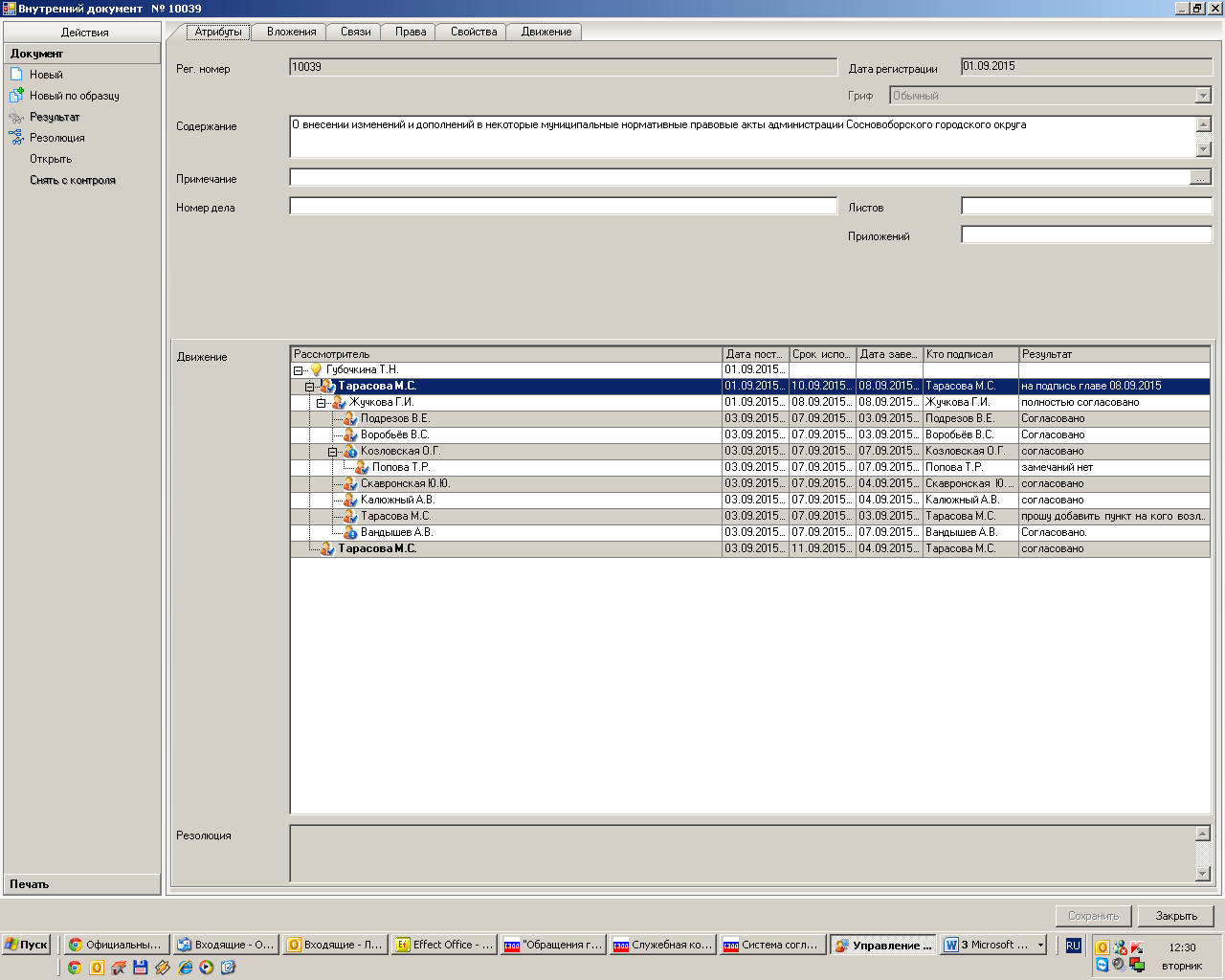 Рассылка: ОК, ЦБ, КФ, КУМИ, КО, КСЗН, КАГиЗ, Отдел культуры,  пресс-центр, отдел  по молодежной политике, отдел  по ФК,спорту 